入选作品（作者：夏兵）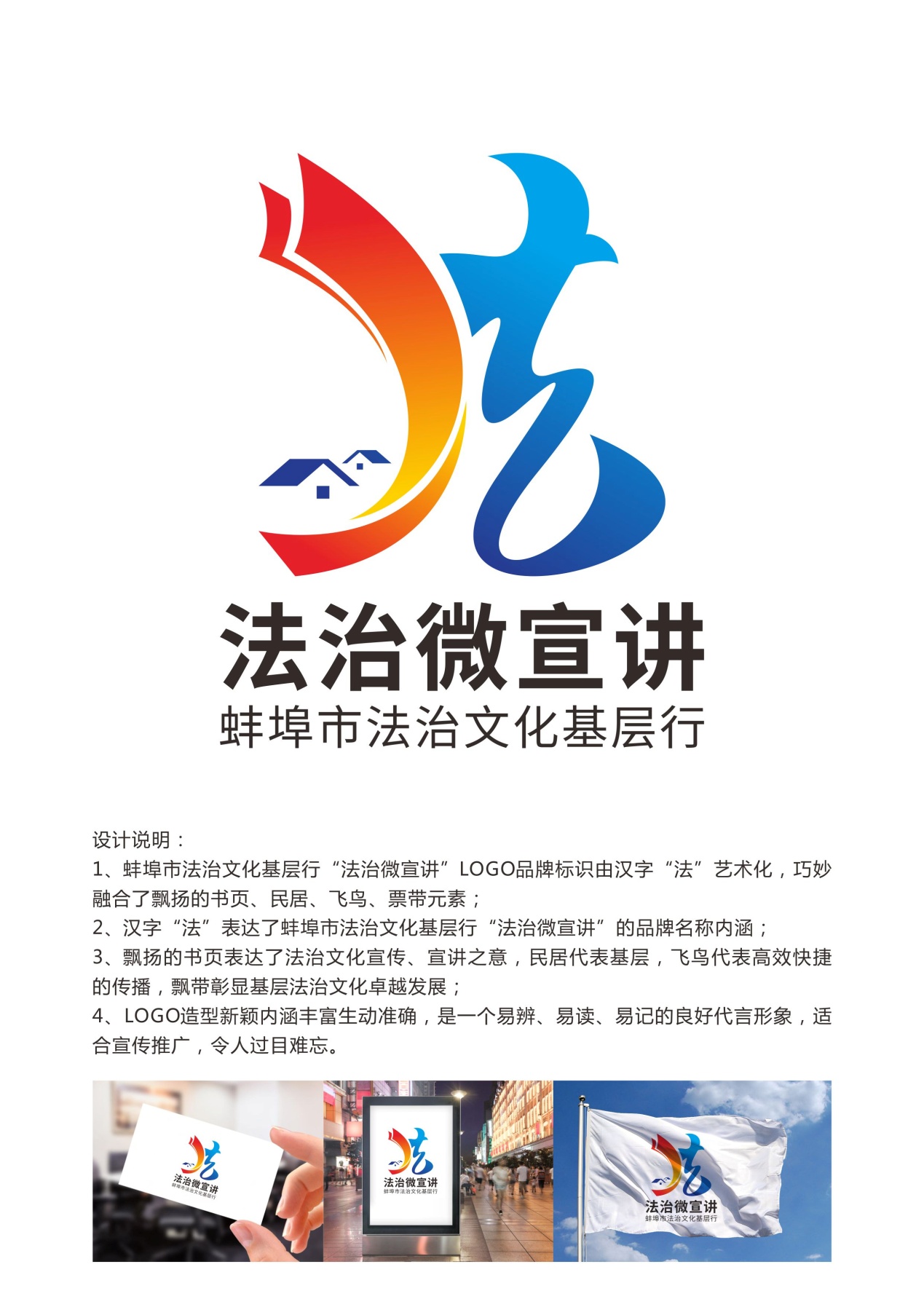 入围作品一（作者：何红琳）    入围作品二（作者：邹小娟）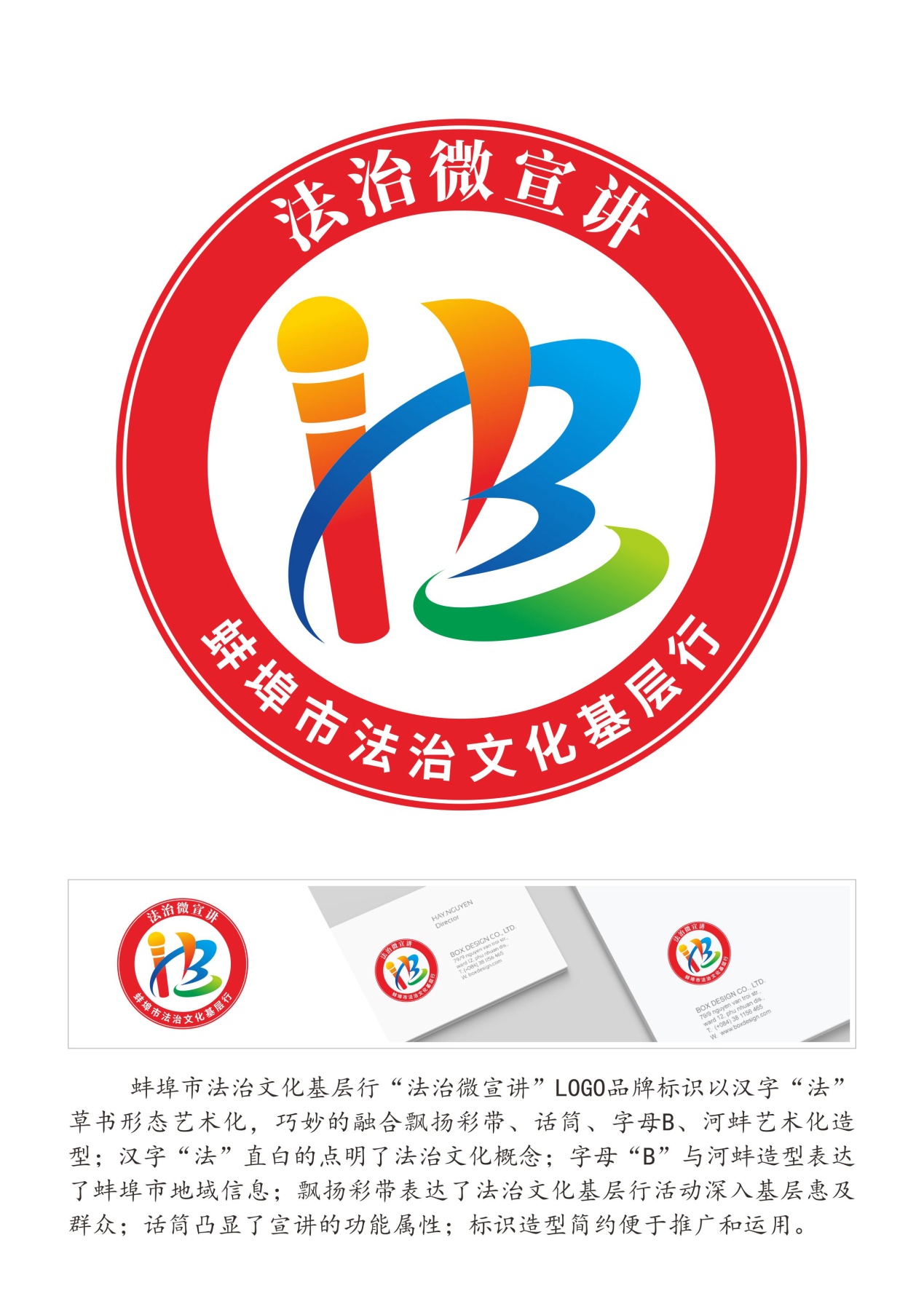 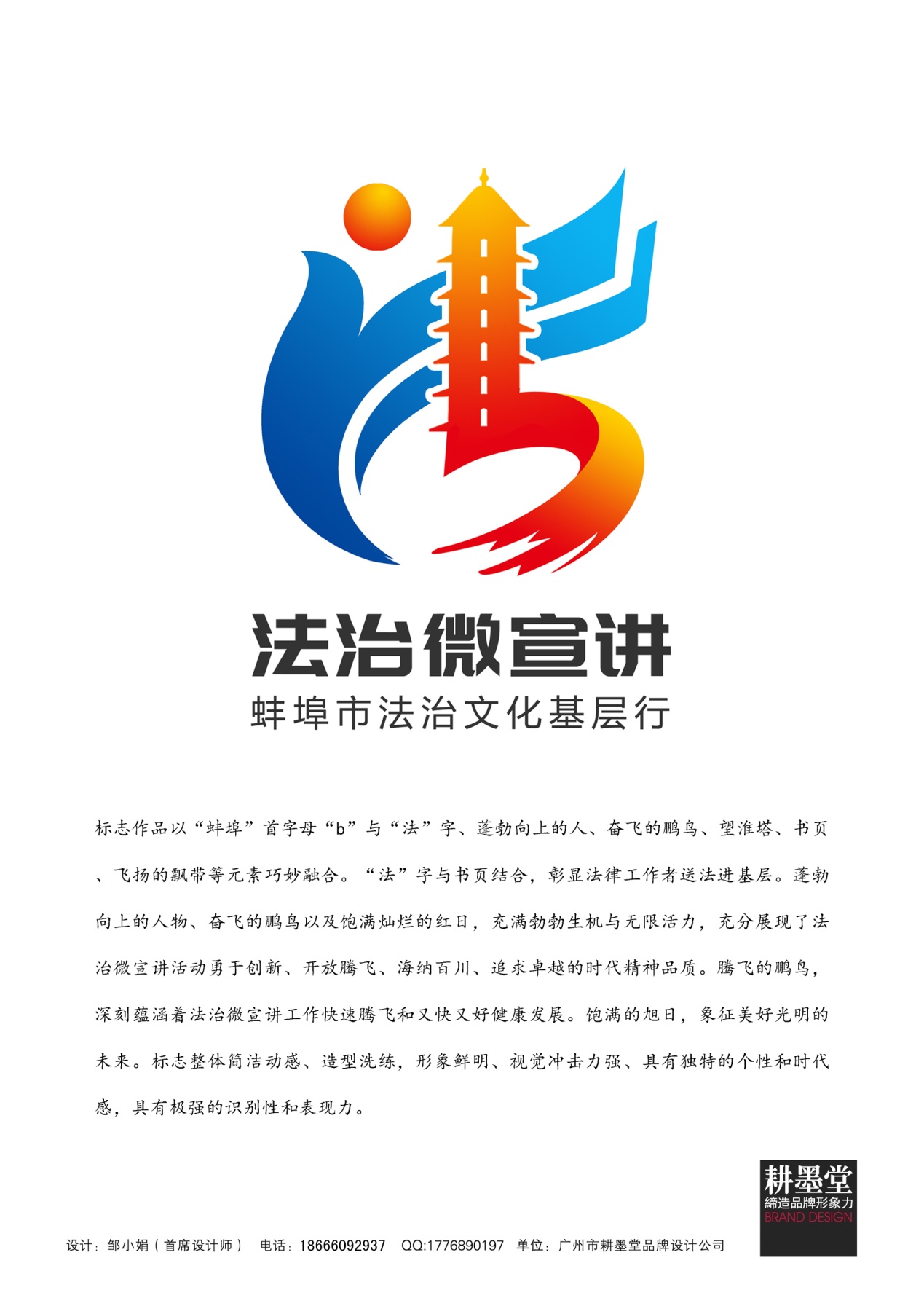 入围作品三（作者：尹会文）        入围作品四（作者：覃小波）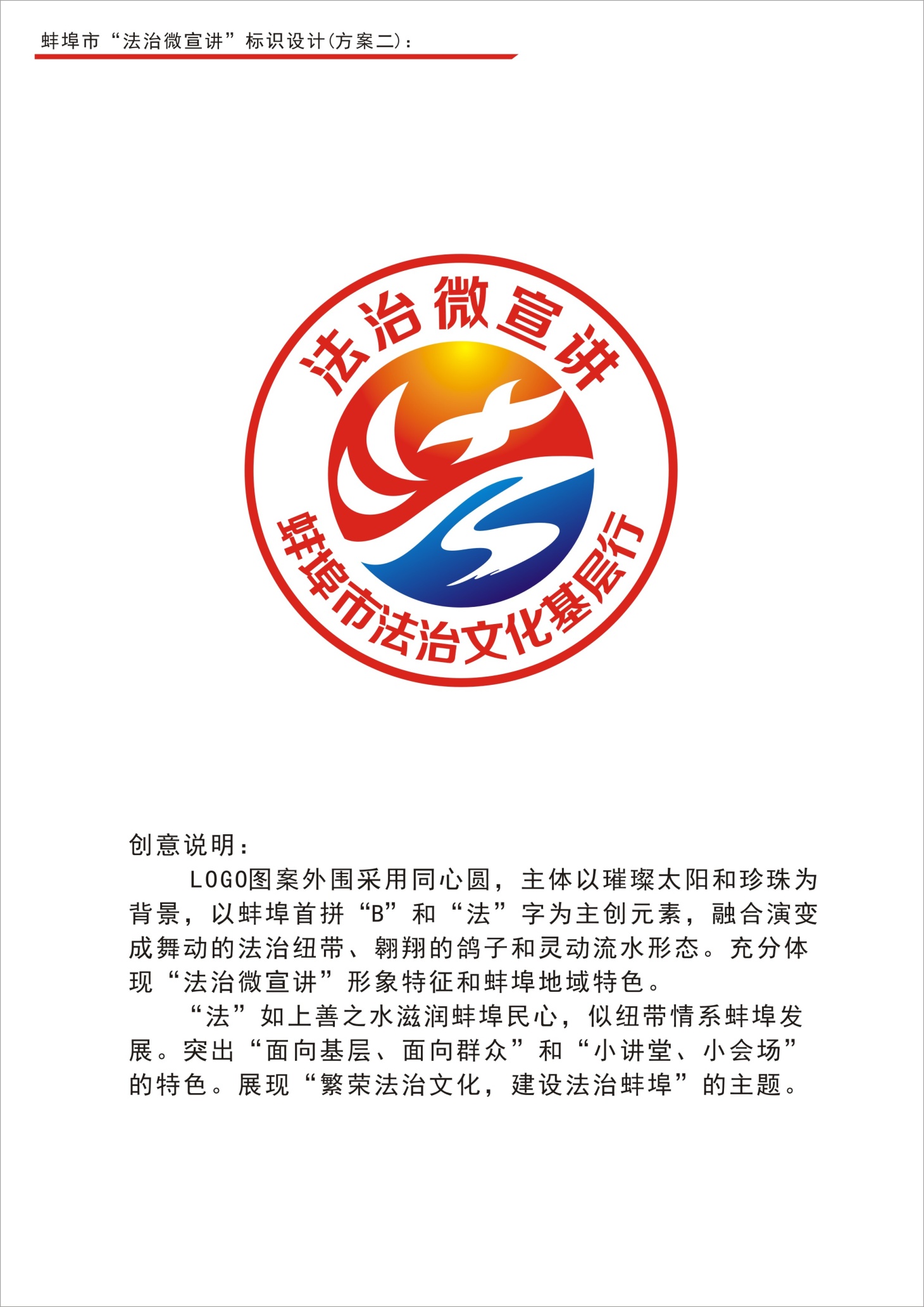 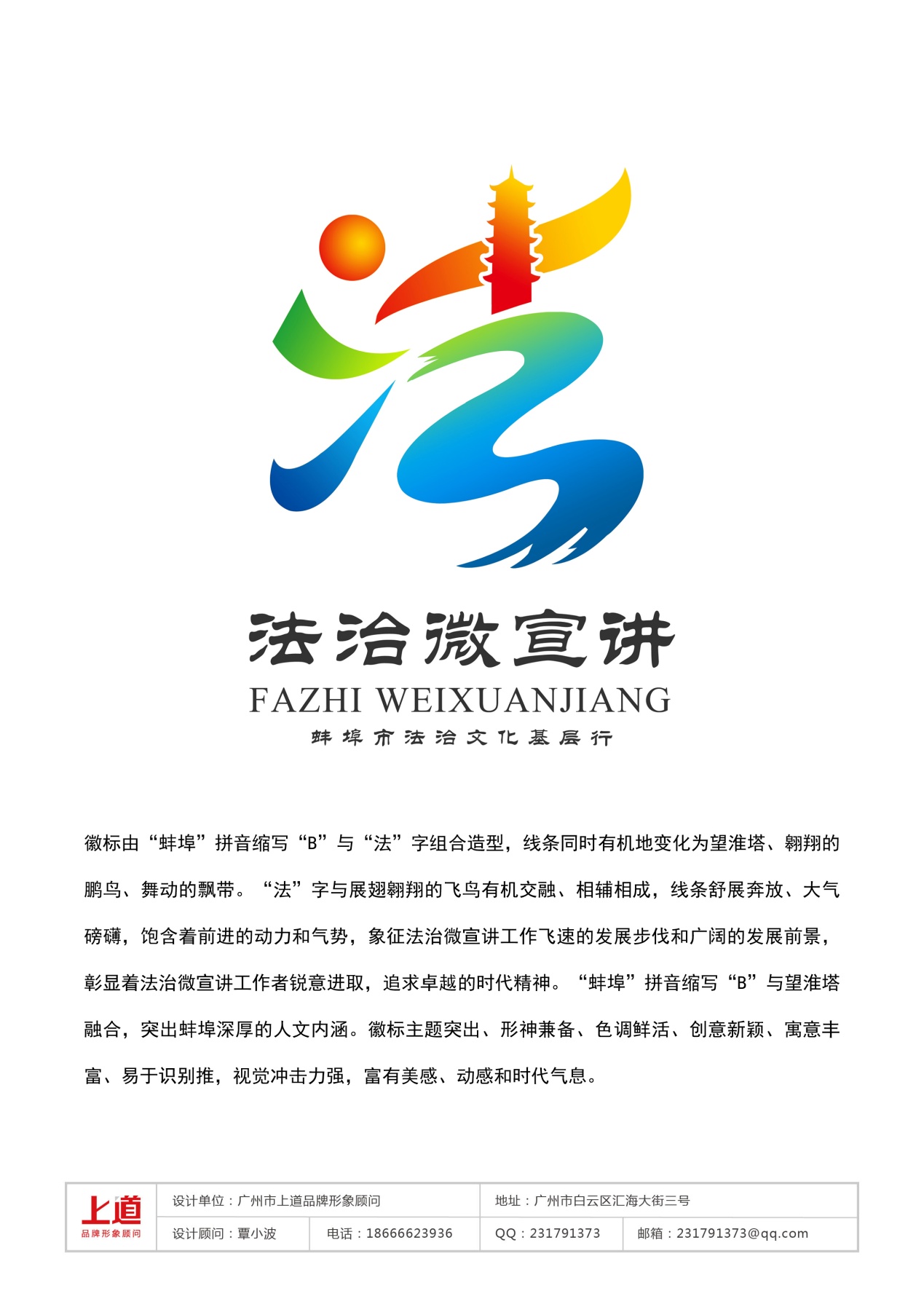 